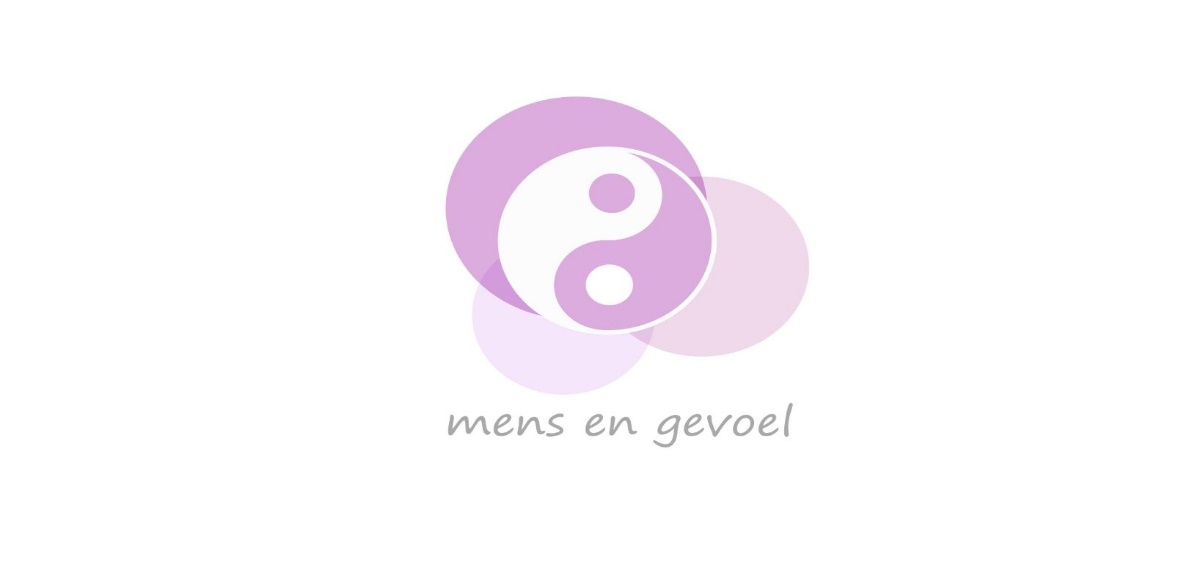 Hallo,Welkom op de “Mens en Gevoel Academie”De missing link om bewuster te leven :=> de “gouden” methodiek= leren communiceren met jezelf= leren afstemmen op jezelfHOE ?- de basis communicatie met jezelf vanuit hart EN hoofd.(met uitgebreide uitleg en voorbeelden)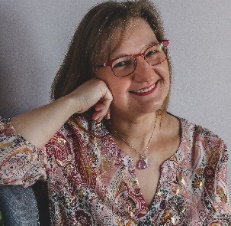 Warme groet, Astrid Beausaert – Gevoelscoach